Stoichiometry: Multi-Step Stoich Conversions: Quiz 4c (ADV) Make sure to SHOW ALL WORK, INCLUDE UNITS and correct SIG FIGS!For the following please include a BALANCED EQUATIONSolid magnesium reacts with copper (I) sulphate to produce solid copper and magnesium sulphate.  What is the volume of 0.50 M copper (I) sulphate needed to make 1.66 g of copper?Answers: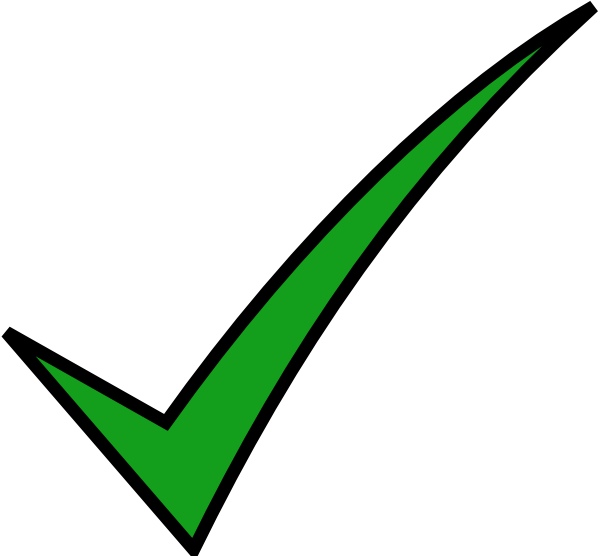 